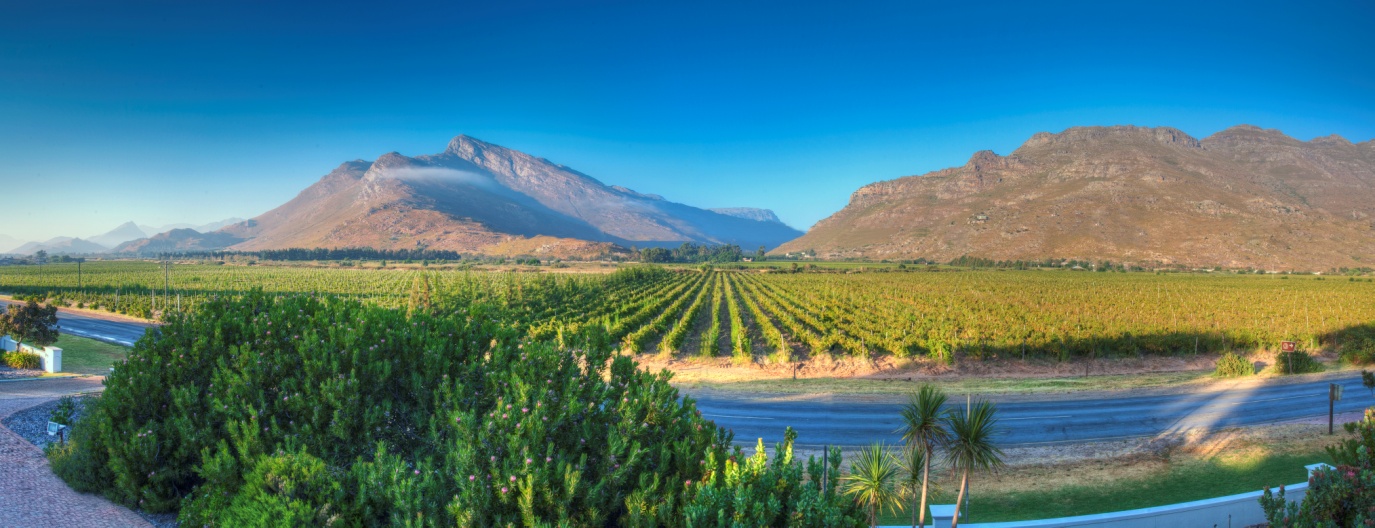 
BERGSIG ESTATE